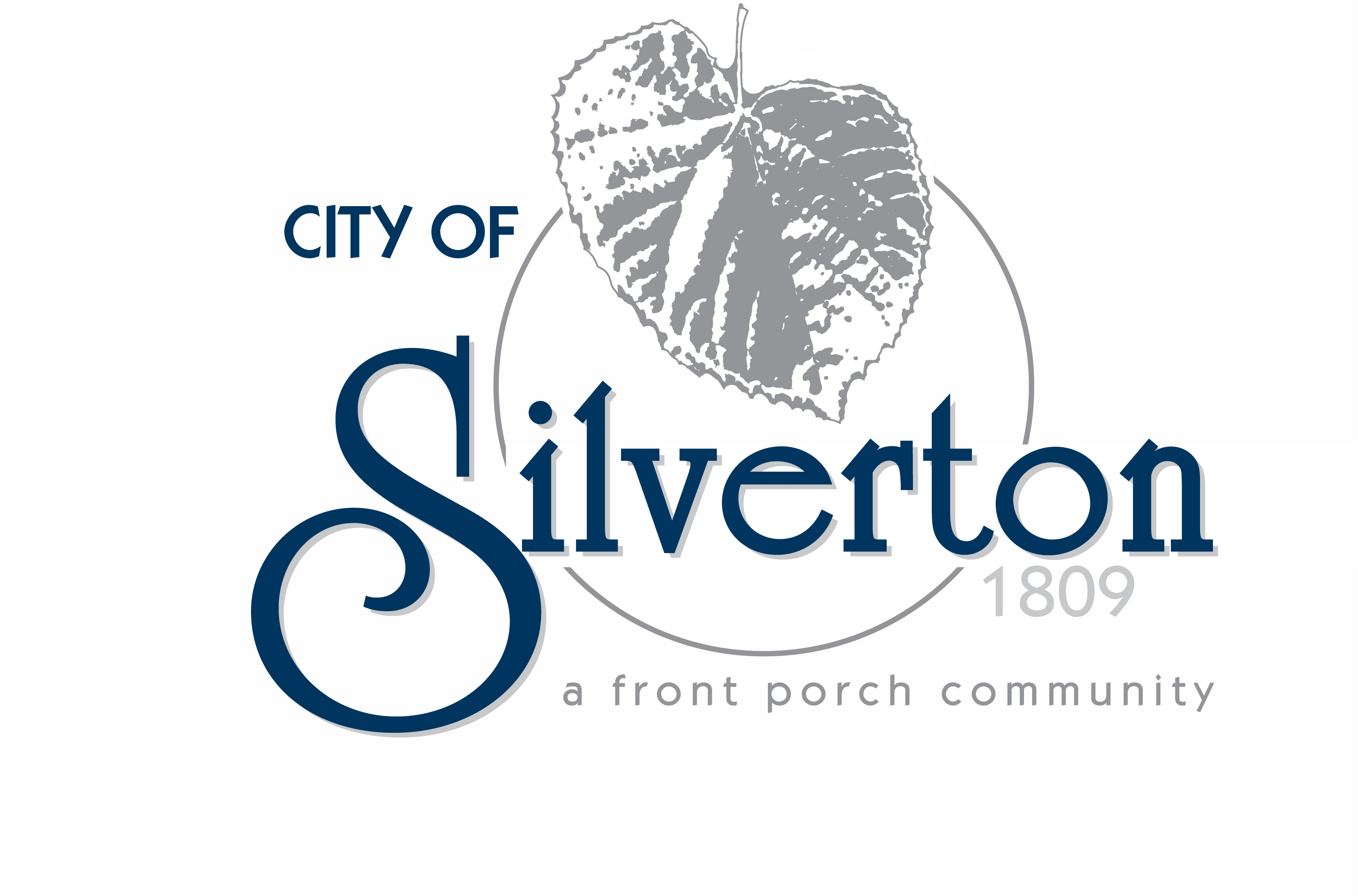 RECORD OF PROCEEDINGSMinutes of the Silverton City Council WorkshopHeld Thursday, December 2, 2010The Council of the City of Silverton met for a workshop in Council Chambers at 6860 Plainfield Road at 7:00 pm on Thursday, December 2, 2010. Mayor Smith called the meeting to order.OPENING REMARKS:Mayor Smith led a moment of silent prayer followed by the Pledge of Allegiance.ROLL CALL:Elected Officials:John Smith, Mayor			PresentWilla Garner, Council			PresentShirley Hackett, Council		PresentMark Quarry, Council			PresentFrank Sylvester, Council		PresentIdella Thompson, Council		PresentDottie Williams, Council		PresentAlso present:Mark Wendling, City ManagerMeredith George, Clerk of CouncilTom Peterson, Finance DirectorMAYOR’S COMMENTS:Mayor Smith reported there will be a benefit dance on New Year’s Eve for Jim Siegel and his family. The event will take place at the St. John Parish Cafeteria and is $15 per person. For more information, call Kathy Bunker at 793-5306. WORKSHOP DISCUSSION ITEMS:7221 Montgomery Road – Escrow Account – Tom Lockwood, Peck Shaffer, LLPMr. Wendling introduced Mr. Tom Lockwood with Peck Shaffer LLP. Mr. Lockwood stated he was present to explain the purpose of Ordinance 10-3229. Mr. Lockwood explained that an escrow account must be established due to the sale of the city owned property at 7221 Montgomery Road. The purpose of the escrow account is to refund tax exempt dollars back to the treasury, since the funds are no longer being used for the original purpose. Legally, the City is required to set up the escrow account since the bond is not callable (redeemable) for 10 years. Council thanked Mr. Lockwood for attending and explaining the reasons why the escrow account must be established. We Thrive Initiative – Tonya KeyMr. Wendling introduced Ms. Tonya Key – CPPW Community Outreach Coordinator from the Hamilton County Public Health Department. Ms. Key explained what the “We Thrive!” movement is, how Silverton can benefit from the initiative and how Silverton can get involved in the program. The We Thrive! Movement is a community program which promotes wellness, physical activity and fights childhood obesity. For more information contact Ms. Key at 513-946-7951 or tonya.key@hamilton-co.org. Council thanked Ms. Key for her presentation. Cincinnati Reds Community FundMr. Wendling reported that dialogue has begun between the City and the Cincinnati Reds Community Fund. Mr. Quarry is responsible for initiating the contact. The Reds Community Fund is designed it assist communities and /or youth baseball leagues with the design/renovation of baseball fields. Mr. Wendling and Mr. Quarry met with Mr. Charley Frank, the foundation’s executive director, earlier in November. Mr. Wendling and Mr. Quarry took Mr. Frank on a tour of Ficke Park, after which he expressed enthusiasm about the potential at Ficke Park, as well as Silverton’s rich baseball history. Mr. Frank indicated a strong interest in working with Silverton. Mrs. Thompson asked if the City will have to provide any financial support to the project. Mr. Wendling stated that funds will need to be raised, and we also can potentially move the balance (approximately $40,000) of the Lindner Theater Project donation to the Reds Project Fund, with Mr. Lindner’s blessing. Council will need to consider renovating one field, which there is room for, or 2 fields which will require the removal of the hard courts. Mr. Frank expressed an interest in moving forward with the project for the spring of 2011, but after further discussion it was thought that 2012 might be the better option. Delaying the project until 2012 will allow for the majority of the school construction to be complete, and will allow for more time to secure private funding and get the community involved. Mrs. Hackett expressed a strong interest in retaining the hard courts, as many Silverton residents use them on a daily basis throughout the spring, summer and fall. Mr. Wendling stated he will invite Mr. Frank to a council workshop to further discuss the project. School Access Drive ROW Dedication/NameMr. Wendling reported that he and Mrs. Brown met with Eric House, owner of Valhalla Investments. Mr. House’s business borders the access drive which will lead to the new school. Mr. House suggested that the access road be named “Stewart Road” as it will be easier to give directions. Mr. Wendling stated that “Ficke Park Drive”, as previously suggested, may cause some confusion as the drive will have restricted access, and lead to the school, not the park. Mr. Wendling asked Council to consider other names, as there are a lot of possibilities. The topic will be further discussed at a future meeting. Carter Property DonationMr. Wendling stated there is nothing new to report at this time. 6860 Plainfield Road RenovationMr. Wendling reported that the exterior of City Hall was painted over the past two weeks. Areas painted included the window lintels, railings (excluding the handicap railing), doors and light fixtures. Several of the doors, along with the lintels and railings were beginning to rust. Pricing sheets will soon be sent out to contractors so that we can begin getting prices for the cost of the other renovations. Board and Commission VacanciesMr. Wendling reported that there are several board and commission vacancies that need to be addressed. Mr. Mueller and Mr. Thien would like to be re-appointed to the Planning Commission. There are vacancies on the Park Board, the BZA and the Tax Review Board as well. Mr. Wendling would like to recruit volunteers through a press release. Council agreed. Mrs. Williams suggested putting the information on the website. Mr. Wendling agreed. The positions are volunteer roles and only open to Silverton residents. MiscellaneousMr. Quarry asked that a 2011 budget overview be presented at the next meeting for the benefit of the residents. Mr. Wendling agreed and he and Mr. Peterson will prepare a presentation. Mr. Quarry asked about the status of the school groundbreaking. Mr. Wendling stated he anticipated that it will occur in February. The bid documents will be released soon, followed by the contract being awarded. Mr. Wendling will follow up with Mr. Karoly from GBBN Architects to get the exact dates. Mr. Quarry asked if leaf collection had ceased. Mr. Wendling stated that tomorrow, Friday, December 3 the Service Department would perform one final sweep of the City. The other truck is presently being broken down to get it ready for snow removal. Brush collection resumes next week.BUSINESS MEETINGPUBLIC COMMENT:None.READING OF LEGISLATION:Mrs. George gave the reading of Ordinance 10-3329 An Ordinance Authorizing the Establishment of an Escrow Fund with an Escrow Agent for the Deposit of Proceeds Resulting from the Sale of a Municipal Building and Unspent Bond Proceeds, Collectively, which Proceeds Shall be used to Defease a Portion of the City’s Series 2010 Bonds; Authorizing the City to Engage an Escrow Agent and Verification Agent in Order to Effectuate the Defeasance of the Series 2010 Bonds and Matters Related Thereto; and Declaring an Emergency. Mrs. Thompson motioned for passage and was seconded by Mr. Sylvester. A roll call vote was taken. All members present voted aye. Motion carried. Mr. Quarry motioned to suspend the rules. Mrs. Garner seconded the motion. All members present voted aye. Motion carried. Mrs. George gave the reading of Ordinance 10-3330 An Ordinance Making Appropriations for the Expenses of the City of Silverton, Ohio for the Fiscal Year 2011. Mr. Sylvester motioned for passage and was seconded by Mr. Quarry. A roll call vote was taken. All members present voted aye. Motion carried. Mrs. George gave the reading of Resolution 10-594 A Resolution Directing the City Manager to Petition the Court of Common Pleas of Hamilton County to Transfer Funds from the Municipal Civic Center Improvement Fund, the Belkenton Avenue Improvement Fund and the Plainfield Montgomery Intersection Fund to the General Fund. Mrs. Garner motioned for passage. Seconded by Mr. Quarry. A roll call vote was taken. All members present voted aye. Motion carried. ADJOURNMENT:Mrs. Thompson motioned for adjournment and was seconded by Mr. Quarry. All members present voted aye. Motion carried.The meeting was adjourned at 8:14 p.m.Respectfully submitted,_____________________________        Meredith L. GeorgeClerk of Council_____________________________John A. SmithMayor_____________________________Mark T. Wendling City Manager